Your recent request for information is replicated below, together with our response.Please accept our apologies for the delay in responding. The number of officers transferred to the force in 2022 who were known to have links or suspected links to organised crimeThe number of these officers who were accepted onto the force;All officers who apply to transfer to Police Scotland from another force are subject to full vetting checks. No officers who transferred to Police Scotland between 01/01/2022 and 31/12/2022 inclusive were known to have links or suspected links to organised crime.The number of officers who were accepted through a transfer before 2022 but were later suspended, disciplined and/ or fired due to links to organised crime in 2022;There are no specific means to extract this information from the Professional Standards database.  All files relating to the following criteria were therefore subject to a manual review to provide a response to your request:Police Officers suspended at any time between 01/01/2022 and 31/12/2022 inclusivePolice officers subject to formal or management action in relation to a Conduct or Misconduct case closed between 01/01/2022 and 31/12/2022 inclusive. ‘Disciplined’ has been interpreted as subject to formal or management action in relation to a Conduct or Misconduct case.  Please note that formal action disposals may include dismissal.On that basis, no officers accepted to Police Scotland through a transfer prior to 2022 were suspended or subject to formal or management action during 2022 for links or suspected links to organised crime.Any relevant case reports pertaining to any of the aforementioned cases.As the responses to questions one to three inclusive are nil, the information sought in this question is not held by Police Scotland and section 17 of the Act therefore applies.If you require any further assistance please contact us quoting the reference above.You can request a review of this response within the next 40 working days by email or by letter (Information Management - FOI, Police Scotland, Clyde Gateway, 2 French Street, Dalmarnock, G40 4EH).  Requests must include the reason for your dissatisfaction.If you remain dissatisfied following our review response, you can appeal to the Office of the Scottish Information Commissioner (OSIC) within 6 months - online, by email or by letter (OSIC, Kinburn Castle, Doubledykes Road, St Andrews, KY16 9DS).Following an OSIC appeal, you can appeal to the Court of Session on a point of law only. This response will be added to our Disclosure Log in seven days' time.Every effort has been taken to ensure our response is as accessible as possible. If you require this response to be provided in an alternative format, please let us know.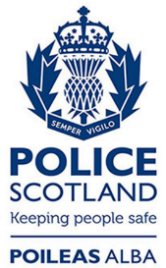 Freedom of Information ResponseOur reference:  FOI 23-0299Responded to:  08 March 2023